АДМИНИСТРАЦИЯ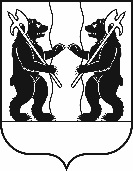 ЯРОСЛАВСКОГО МУНИЦИПАЛЬНОГО РАЙОНАПОСТАНОВЛЕНИЕ25.12.2019                                                                                                                            № 2434О внесении изменений в постановление Администрации ЯМР от 25.02.2015 № 997 «О создании градостроительной комиссии Ярославского муниципального районаВ соответствии с частью 17 статьи 31 Градостроительного кодекса Российской Федерации, статьей 10 Закона Ярославской области от 11 октября 2006 года № 66-з «О градостроительной деятельности на территории Ярославской области» Администрация района  п о с т а н о в л я е т:1. Внести в постановление Администрации ЯМР от 25.02.2015 № 997 «О создании градостроительной комиссии Ярославского муниципального района» изменения, изложив пункт 6 Положения о градостроительной комиссии Ярославского муниципального района в следующей редакции:«6. В состав Комиссии включаются представители общественности, представитель организации, осуществляющей техническую инвентаризацию и учет объектов недвижимости на территории Ярославского муниципального района, специалисты в сфере строительства, градостроительной деятельности и архитектуры и иных смежных отраслей, а также представители городского и сельских поселений Ярославского муниципального района, Администрации Ярославского муниципального района.Состав Комиссии утверждается постановлением Администрации Ярославского муниципального района.Включение в состав Комиссии новых членов Комиссии осуществляется после рассмотрения предложенных кандидатур на заседании Комиссии.».2. Опубликовать постановление в газете «Ярославский агрокурьер» и разместить на официальном сайте Администрации Ярославского муниципального района.3. Постановление вступает в силу со дня опубликования.Глава Ярославского                                                                                   муниципального района                                                                 Н.В. Золотников